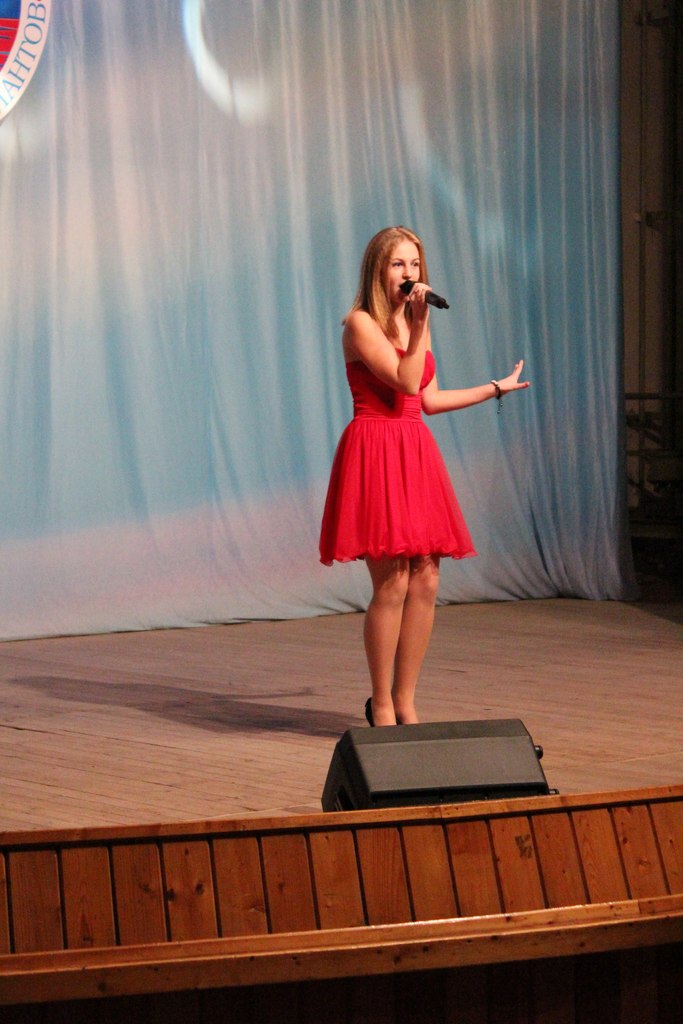 Идентификационный номер участника №5Шелковникова Валерия Андреевна.Учусь в школе. Занимаюсь профессионально вокалом 10 лет. Победительница районных, всероссийских и международных конкурсов. Имею звание «Лауреат». Завоевала «Гран-при».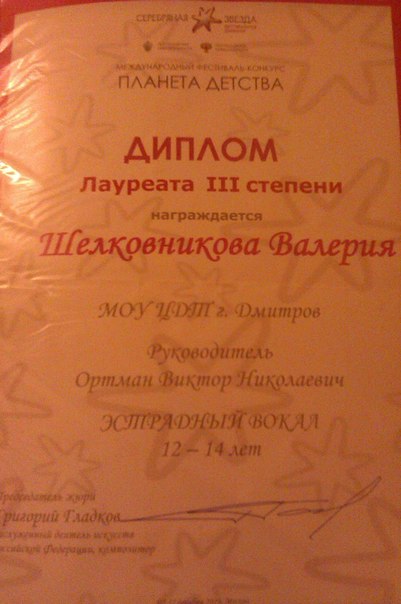 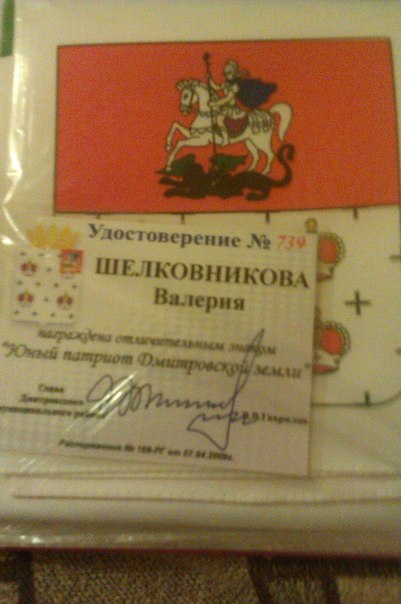 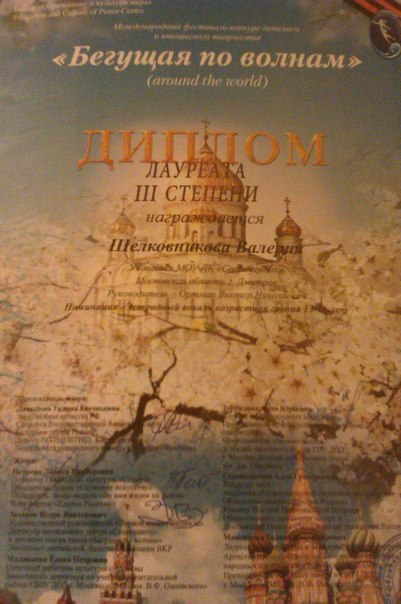 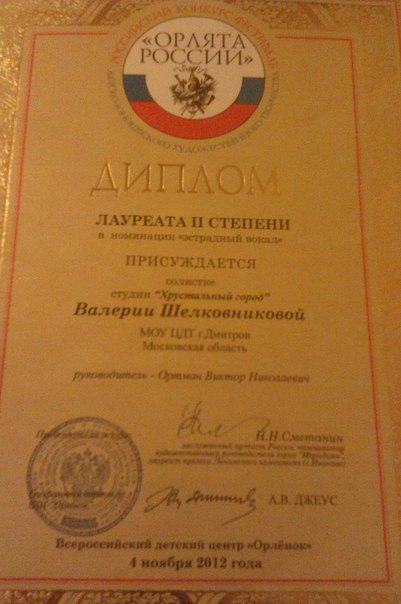 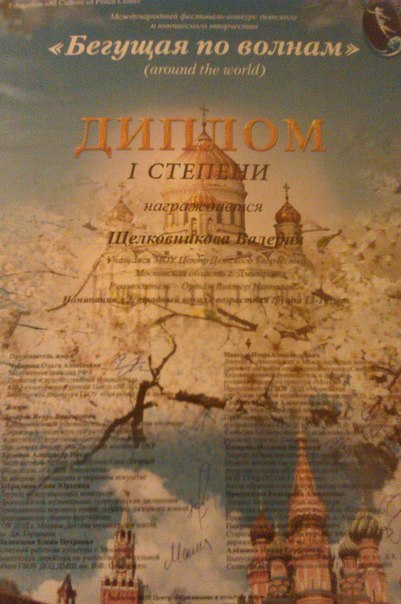 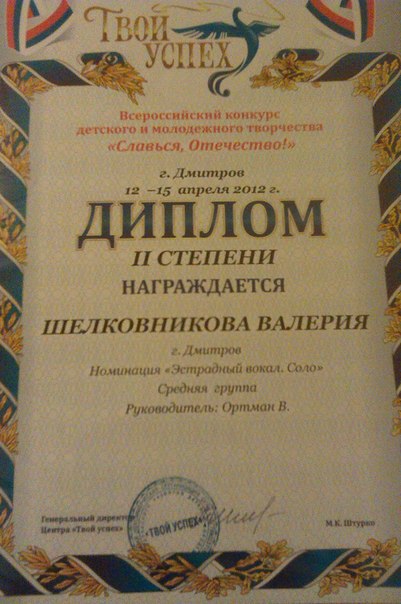 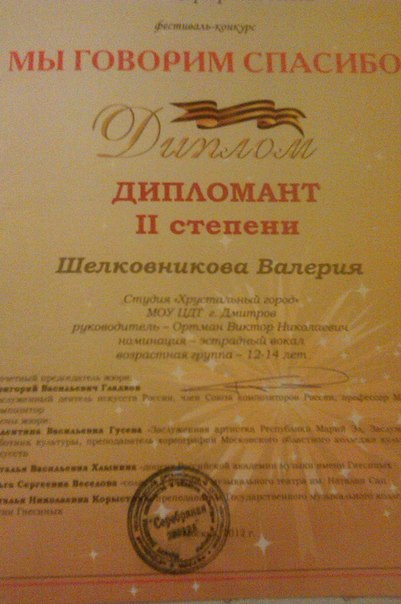 